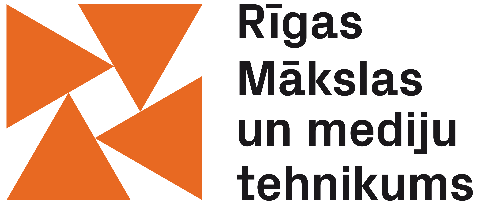 Seminārs Audiovizuālā māksla un tehnoloģijas modulārās izglītības programmas īstenošana“Kilograms sāls audiovizuālajā saziņā”2023. gada 24. februārī10.30 – 11.00Reģistrācija11.00 Gvido Zilūzis- Rīgas Mākslas un mediju tehnikuma direktors11.10Ilze Kupča - Latvijas Nacionālā Kultūras centra vizuālās mākslas izglītības eksperte11,25Mārtiņš Vanags – Rīgas Mākslas un mediju tehnikuma Mediju mākslas nodaļas vadītājsIzaicinājumi "Audiovizuālā māksla un tehnoloģijas modulārās izglītības programmas" īstenošanā11.55Ēvalds Vanags - Liepājas Mūzikas, mākslas un dizaina vidusskola12.35Toms Ezeriņš un Dāvis Dreimanis - Ogres tehnikums"Video operators" īstenošana Ogres tehnikumā13.00Pusdienas14.00Keitija Baranovska - Biznesa, mākslas un tehnoloģiju augstskola RISEBAAudiovizuālā žurnālistika14.20Kaspars Braķis - Rīgas Mākslas un mediju tehnikuma pedagogsDarbs grupā un uz indivīdu vērsta izglītība14.40Mārtiņš Vanags – Rīgas Mākslas un mediju tehnikumsValsts konkurss Latvijas profesionālās vidējās izglītības iestāžu mākslas un dizaina izglītības programmu audzēkņiem15.00Diskusijas, noslēgums